Муниципальное казённое образовательное учреждение«СОШ а. Кызыл-Октябрь»«Согласовано» заместитель директора школы по УВР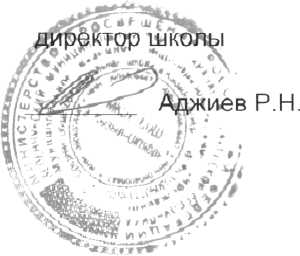 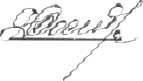 РАБОЧАЯ ПРОГРАММА УЧЕБНОГО КУРСА«ИНФОРМАТИКА»10-11 классы                                                                             учителя информатики и ИКТ Каракотовой М.Х2020-2021 уч.г.                                    АннотацияПри планировании учебно-методической работы, разработки рабочей программы и составлении календарно-тематических планов учитывалось следующее нормативно-правовое и инструктивно-методическое обеспечение:федеральный компонент Государственного образовательного стандарта общего образования, утвержденный приказом Минобразования России «Об утверждении федерального компонента государственных стандартов начального общего, основного общего и среднего (полного) общего образования». приказ №253 от 31.03.2014г. «Об утверждении федеральных перечней учебников, рекомендованных (допущенных) к использованию в образовательном процессе в образовательных учреждениях, реализующих образовательные программы общего образования и имеющих государственную аккредитацию»;требования к оснащению образовательного процесса в соответствии с 
содержательным наполнением учебных предметов федерального компонента государственного стандарта общего образования по информатике и информационным технологиям (http://mon.gov.ru/work/obr/dok/obs/3945/);на основе авторской программы Гейн А.Г., Сенокосов А.И., Юнерман Н.А. Информатика, 10 класс – М.: Просвещение, 2014.на основе авторской программы Гейн А.Г., Сенокосов А.И., Юнерман Н.А. Информатика, 11класс. – М.: Просвещение, 2014. Гейн А.Г., Юнерман Н.А. Информатика, 10 –11. Книга для учителя. – М.: Просвещение, 2014. Гейн А.Г., Юнерман Н.А. Задачник-практикум по информатике и информационным технологиям. – М.: Просвещение, 2014Федеральный базисный учебный план для образовательных учреждений Российской Федерации отводит 68 часов для обязательного изучения информатики и информационных технологий на ступени среднего (полного) общего образования. В том числе в  Х классе – 34 учебных часа и XI классе – 34 учебных часа из расчета 1 учебный час в неделю. Пояснительная запискаИнформатика – это наука о закономерностях протекания информационных процессов в системах различной природы, о методах, средствах и технологиях автоматизации информационных процессов. Она способствует формированию современного научного мировоззрения, развитию интеллектуальных способностей и познавательных интересов  школьников; освоение базирующихся на этой науке информационных технологий необходимо школьникам, как в самом образовательном процессе, так и в их повседневной и будущей жизни. Информатика и информационные технологии – предмет, непосредственно востребуемый во всех видах профессиональной деятельности и различных траекториях продолжения обучения. Подготовка по этому предмету на профильном уровне обеспечивает эту потребность, наряду с фундаментальной научной и общекультурной подготовкой в данном направлении.Основными содержательными линиями в изучении данного предмета являются:информация и информационные процессы, информационные и коммуникационные технологии (ИКТ) как средства их автоматизации;математическое и компьютерное моделирование;основы информационного управления.При раскрытии содержания линии «Информация и информационные процессы, информационные и коммуникационные технологии (ИКТ) как средства их автоматизации» учащиеся осваивают базовые понятия информатики; продолжается развитие системного и алгоритмического мышления школьников в ходе решения задач из различных предметных областей. При этом эффективность обучения повышается, если оно осуществляется в ИКТ-насыщенной образовательной среде, где имеются соответствующие средства визуализации процессов, датчики, различные управляемые компьютером устройства. Содержание этого раздела обладает большой степенью инвариантности. Продолжается развитие системного и алгоритмического мышления на базе решения задач в среде языка программирования. Непосредственным продолжением этой деятельности является работа в практикумах. Освоение содержательной линии «Математическое и компьютерное моделирование» направлено на формирование умений описывать и строить модели управления систем различной природы (физических, технических и др.), использовать модели и моделирующие программы в области естествознания, обществознания, математики и т.д.При изучении основ информационного управления осуществляется: развитие представлений о цели, характере и роли управления, об общих закономерностях управления в системах различной природы; формирование умений и навыков собирать и использовать информацию с целью управления физическими и техническими системами с помощью  автоматических систем управления.Изучение данного предмета содействует дальнейшему развитию таких умений, как: критический анализ информации, поиск информации в различных источниках, представление своих мыслей и взглядов, моделирование, прогнозирование, организация собственной и коллективной деятельности.Программой предполагается проведение практикумов – больших практических работ, ориентированных на получение целостного содержательного результата, осмысленного и интересного для учащихся. Задача практикума – познакомить учащихся с основными видами широко используемых средств ИКТ, как аппаратных, так и программных в их профессиональных версиях (тогда, как правило, используются только базовые функции) и учебных версиях. В рамках такого знакомства учащиеся выполняют соответствующие, представляющие для них смысл и интерес проекты, относящиеся к другим школьным предметам, жизни школы, сфере их персональных интересов. В результате они получают базовые знания и умения, относящиеся к соответствующим сферам применения ИКТ, могут быстро включиться в решение производственных задач, получают профессиональную ориентацию. Практикумы могут быть комплексными, в частности, выполнение одного проекта может включать себя выполнение одним учащимся нескольких практикумов, а также участие нескольких учащихся. Практикумы, где это возможно, синхронизируются с прохождением теоретического материала соответствующей тематики.К результатам обучения по данному предмету на профильном уровне, относится умение квалифицированно и осознано использовать ИКТ, содействовать в их использовании другими; наличие научной основы для такого использования, формирование моделей информационной деятельности и соответствующих стереотипов поведения. Важной особенностью освоения данной образовательной области является то, что она не дублирует начала высшего профессионального образования. Ее задачи иные: развитие алгоритмического мышления в математическом контексте; воспитание правильных моделей деятельности в областях, относящихся кИКТ и их применениям; профессиональная ориентация.ЦелиИзучение информатики и информационных технологий в старшей школе на профильном уровне направлено на достижение следующих целей:освоение и систематизация знаний, относящихся к математическим объектам информатики; построению описаний объектов и процессов, позволяющих осуществлять их компьютерное моделирование; средствам моделирования; информационным процессам в биологических, технологических и социальных системах;овладение умениями строить математические объекты информатики, в том числе логические формулы и программы на формальном языке, удовлетворяющие заданному описанию; создавать программы на языке программирования по их описанию; использовать общепользовательские инструменты и настраивать их для нужд пользователя;развитие алгоритмического мышления, способностей к формализации, элементов системного мышления;воспитание культуры проектной деятельности, в том числе умения планировать, работать в коллективе; чувства ответственности за результаты своего труда, используемые другими людьми; установки на позитивную социальную деятельность в информационном обществе, недопустимости действий, нарушающих правовые и этические нормы работы с информацией;приобретение опыта создания, редактирования, оформления, сохранения, передачи информационных объектов различного типа с помощью современных программных средств; построения компьютерных моделей, коллективной реализации информационных проектов, преодоления трудностей в процессе интеллектуального проектирования, информационной деятельности в различных сферах, востребованных на рынке труда.Общеучебные умения, навыки и способы деятельностиПримерная программа предусматривает формирование у учащихся общеучебных умений и навыков, универсальных способов деятельности и ключевых компетенции. В этом направлении приоритетами для учебного предмета «Информатика и информационные технологии» на этапе основного общего образования являются: определение адекватных способов решения учебной задачи на основе заданных алгоритмов; комбинирование известных алгоритмов деятельности в ситуациях, не предполагающих стандартное применение одного из них; использование для решения познавательных и коммуникативных задач различных источников информации, включая энциклопедии, словари, Интернет-ресурсы и базы данных; владение умениями совместной деятельности (согласование и координация деятельности с другими ее участниками; объективное оценивание своего вклада в решение общих задач коллектива; учет особенностей различного ролевого поведения).Результаты обученияОбязательные результаты изучения курса «Информатика и информационные технологии» приведены в разделе «Требования к уровню подготовки выпускников», который полностью соответствует стандарту. Требования направлены на реализацию деятельностного и личностно ориентированного подходов; освоение учащимися интеллектуальной и практической деятельности; овладение знаниями и умениями, необходимыми в повседневной жизни.Рубрика «Знать/понимать» включает требования к учебному материалу, который усваивается и воспроизводится учащимися. Выпускники должны понимать смысл изучаемых понятий, принципов и закономерностей.Рубрика «Уметь» включает требования, основанных на более сложных видах деятельности, в том числе творческой: создавать информационные объекты, оперировать ими, оценивать числовые параметры информационных объектов и процессов, приводить примеры практического использования полученных знаний, осуществлять самостоятельный поиск учебной информации. Применять средства информационных технологий для решения задач.В рубрике «Использовать приобретенные знания и умения в практической деятельности и повседневной жизни» представлены требования, выходящие за рамки конкретного учебного предмета и нацеленные на решение разнообразных жизненных задач.Основным результатом обучения является достижение базовой информационно-коммуникационной компетентности учащегося.Основное содержание
(68 час)Информация и информационные процессы 1.Дискретизация и кодирование. Дискретное (цифровое) представление результатов измерений, текстовой, графической, звуковой, видео информации. Цепочки (конечные последовательности символов) и операции над ними. Примеры систем двоичного кодирования различных алфавитов. Сигнал, кодирование, декодирование, сжатие. Скорость передачи информации. Зависимость скорости передачи от используемой полосы частот. Искажение информации при передаче и при сжатии.2.Системы, взаимодействие. Состояния объекта. Система, компоненты, взаимодействие компонентов. Информационное взаимодействие в системе. Графы, графы переходов, графы взаимодействия.		3.Управление, обратная связь. Управление в повседневной деятельности человека. Анализ и описание объекта с целью построения схемы управления; системы автоматического управления; задача выбора оптимальной модели управления; математические и компьютерные моделирование систем управления.Примеры управления в социальных, технических, биологических системах. Команды управления и сигналы датчиков для учебных управляемых устройств, экранных объектов и устройств ИКТ.		4.Моделирование и проектирование. Описания (информационные модели) объектов, процессов и систем, соответствие описания реальности и целям описания. Фотографии, карты, чертежи, схемы, графы, таблицы, графики, формулы как описания. Использование описания (информационной модели) в процессах: общения, практической деятельности, исследования. Математические модели, их использование для описания объектов и процессов живой и неживой природы и технологии, в том числе – в физике, биологии, экономике. Связь между непрерывными моделями, их дискретными приближениями и компьютерными реализациями. Машинные представления целых и действительных чисел. Точность вычислений, интервальная арифметика. Модели информационных процессов в технических, биологических и социальных системах. Моделирование, прогнозирование, проектирование в человеческой деятельности. Использование сред имитационного моделирования (виртуальных лабораторий) для проведения компьютерного эксперимента в учебной деятельности. Использование инструментов автоматизированного проектирования.	5.Логический язык Имена, логические операции, кванторы, правила построения и семантика. Примеры записи утверждений на логическом языке. Логические формулы при поиске в базе данных. Дизъюнктивная нормальная форма. Логические функции. Схемы из функциональных элементов.6.Алгоритмический язык  Правила построения и выполнения алгоритмов. Разбиение задачи на подзадачи. Использование имен для алгоритмов и объектов. Примеры записи алгоритмов на алгоритмическом языке для графических и числовых исполнителей.	7.Вычислимые функции. Полнота формализации понятия вычислимости.Универсальная вычислимая функция. Диагональные доказательства несуществованияИндуктивные определения объектов. Задание вычислимой функции системой функциональных уравнений8.Детерминированные игры с полной информацией. Деревья. Выигрышная стратегия в игре. Игровая интерпретация логических формул.9.Доказательства правильности Соответствие алгоритма заданию (спецификации), инварианты, индуктивные доказательства.Построение алгоритмов 1.Системы счисления, арифметические операции и перевод; кодирование с исправлением ошибок; генерация псевдослучайных последовательностей. Алгоритмы решения задач вычислительной математики (приближенные вычисления площади, значения функции, заданной рядом, моделирования процессов, описываемых дифференциальными уравнениями)Переборные алгоритмы. Обход дерева.2.Типы данных Основные конструкции. Матрицы (массивы). Работа с числами, матрицами, строками, списками, использование псевдослучайных чисел.Определяемые (абстрактные) типы данных.	3.Сложность описания объекта Оптимальный способ описания. Алгоритмическое определение случайности.	4.Сложность вычисления Примеры эффективных алгоритмов. Проблема перебора.	5.События. Параллельные процессы Взаимодействие параллельных процессов, взаимодействие с пользователем.Средства ИКТ и их применение 1.Правила работы с ИКТ Безопасность, гигиена, эргономика, ресурсосбережение, технологические требования при эксплуатации ИКТ.	2.Архитектуры компьютеров и компьютерных сетей (3 час)Программная и аппаратная организация компьютеров, других средств ИКТ и их систем.Виды программного обеспечения.	3.Операционные системы Функции операционной системы. Основные виды и особенности операционных систем. Понятие о системном администрировании.	4.Практика программирования Язык программирования. Понятность программы. Внесение изменений в программу. Структурное программирование, объектно-ориентированный подход. Ошибки, отладка, построение правильно работающих и эффективных программ. Этапы разработки программы.5.Практика применения ИКТ Планирование и проектирование применения ИКТ; основные этапы, схемы взаимодействия.Типичные неисправности и трудности в использовании ИКТ. Профилактика оборудования. Комплектация рабочего места средствами ИКТ в соответствии с целями его использования. Оценка числовых параметров информационных объектов и процессов, характерных для различных областей деятельности.	6.Организация и поиск информации Представление о системах управления базами данных, поисковых системах в компьютерных сетях, библиотечных информационных системах. Компьютерные архивы информации: электронные каталоги, базы данных. Организация баз данных. Примеры баз данных: юридические, библиотечные, здравоохранения, налоговые, социальные, кадровые. Использование инструментов системы управления базами данных для формирования примера базы данных учащихся в школе. Использование инструментов поисковых систем (формирование запросов) для работы с образовательными порталами и электронными каталогами библиотек, музеев, книгоиздания, СМИ в рамках учебных заданий из различных предметных областей. Правила цитирования источников информации. 7.Телекоммуникационные технологии Представления о средствах телекоммуникационных технологий: электронная почта, чат, телеконференции, форумы, телемосты, интернет-телефония. Специальное программное обеспечение средств телекоммуникационных технологий. Использование средств телекоммуникаций в коллективной деятельности. Технологии и средства защиты информации в глобальной и локальной компьютерной сети от разрушения, несанкционированного доступа. Электронная подпись. Правила подписки на антивирусные программы и их настройка на автоматическую проверку сообщений. Инструменты создания информационных объектов для Интернет. Методы и средства создания и сопровождения сайта.	8.Управление Технологии управления, планирования и организации деятельности человека. Создание организационных диаграмм и расписаний. Автоматизация контроля выполнения. Примеры применения ИКТ в управлении.Технологии автоматизированного управления в учебной среде. Системы автоматического тестирования и контроля знаний. Использование тестирующих систем в учебной деятельности. Инструменты создания простых тестов и учета результатов тестирования.	Информационная деятельность человека 1.Психофизиология информационной деятельности Восприятие, запоминание и обработка информации человеком, пределы чувствительности и разрешающей способности органов чувств, стереофоническое и стереоскопическое восприятие. Разнообразие и индивидуальные особенности способов восприятия, запоминания и понимания информации.	2.Роль информации в современном обществе Информация в: экономической, социальной, культурной, образовательной сферах. Информационные ресурсы и каналы индивидуума, государства, общества, организации, их структура. Информационные ресурсы образования.Виды профессиональной информационной деятельности человека, используемые инструменты (технические средства и информационные ресурсы).Профессии, связанные с построением математических и компьютерных моделей, программированием, обеспечением информационной деятельности индивидуумов и организаций. Структура учебного процесса в области ИКТ для различных категорий пользователей.3.Общественные механизмы в сфере информации Экономика информационной сферы. Стоимостные характеристики информационной деятельности.Роль стандартов в современном обществе. Стандартизация в области информационных технологий. Стандарты описания информационных ресурсов.Информационная этика и право, информационная безопасность. Правовые нормы, относящиеся к информации, правонарушения в информационной сфере, меры их предотвращения.Роль средств массовой информации.	Практикум (30 часов)Математический редактор квалифицированное оформление математического текста.Требуется текст, в том числе возникающий в ходе выполнения других практикумов, оформить в математическом редактореУчетРеализация упрощенного варианта бухгалтерского и материального учета на базе распространенного варианта динамических (электронных таблиц)Проект может относится как к учебной ситуации, так и к проблеме, возникающей в жизни школы – планирование похода и т. д.Анализ данных и статистика. Визуализация данных и деловая графикаиспользование пакетов статистической обработки и анализа данных, а также средств визуализации для анализа, наглядного представления и интерпретации данных, в том числе – собранных в ходе наблюдений и опросов, полученных с помощью цифровых датчиков, найденных в Интернетесами данные могут быть получены из различных задач экологии, социологии, в том числе – из межшкольных проектовСимвольные вычисления. Аналитические моделиРешение задач символьных вычислений, с использование одного из распространенных инструментов (пакетов символьных преобразований)Проект может включать задачи из курсов математики и физики, а также специально подобранные задачи, относящиеся к математическим моделям явлений окружающего мира. Результат доводится до числового ответа, графика, сопоставляется с наблюдением и экспериментомДискретные приближения непрерывных моделейРешение задач математического моделирования с помощью создания дискретной модели, приближающей непрерывную (например – системы разностных уравнений, приближающей систему дифференциальных уравнений).В проекте требуется запрограммировать разностную модель и использовать понимание результатов и структуры моделирования для понимания непрерывной моделиДискретные алгоритмы, в том числе – дискретная оптимизациярешение комбинаторных задач, в том числе – организация обхода дерева и поиска данной вершины, поиск кратчайшего пути, поиск вхождения одного слова в другое и т. д.В задачах, в том числе и практически мотивированных, требуется помимо построения алгоритма, давать грубую оценку его времени работы, в частности, распознавать переборные алгоритмы с экспоненциальным временем работы.Технологический проектУстановка, сопровождение, техническое обслуживание средств ИКТВ проекте силами учащихся под руководством взрослых может осуществляться работа в сфере ИКТ, требующая базовых технических знаний и умения понимать технические инструкцииОбучениеОбучение работе с ИКТ, в том числе, с целью использования тренажеров и тестовых системАвтоматизированное проектированиеИспользование одной или нескольких систем автоматизированного проектирование с учетом математических аспектов решаемых задачВыполнение учебного проекта дизайна одежды, мебели, помещения, здания, земельного участка, механизма, электрической, электронной схемы, изготовления натурной модели, прототипа, реального объектаОрганизация индивидуальной и групповой деятельности. Управление проектомСистематическое использование компьютерных инструментов для планирования и фиксации своей деятельности (органайзеры, планировщики событий и проектов, поддержка контактов и т. д.Постоянно идущий проект, включающий учащихся в современную культуру организации труда.УправлениеПрограммирование устройства, взаимодействующего с объектами физической реальностиВ проекте может строиться модель движущегося робота, интеллектуального дома, обрабатывающего станка, конвейерной линии, автоматизированного склада и т. д.Организация хранения и поиска информации. Работа в информационном пространстве образовательного учреждения иличном информационном пространствеСоздание и заполнение базы данных, размещение своих работ на сайте школы, с использованием соответствующих форматов их описанияПомимо работ учащегося, формируемые массивы информации могут относится к жизни школы, окружающего сообщества, личным коллекциям учащегося и т. д.Сбор информации, организация и представление данныхРазработка комплексного мультимедийного объекта (или ряда объектов), включающего текст, аудио и видео информацию, гиперссылки для размещения в Интернете, на компакт-диске, использования при выступлении, с использованием самостоятельно сделанных записей (видео- аудио, числовые) данных, найденных в Интернете и бумажных источникахТема проекта может относится к материалу, изучаемому в различных школьных предметах, жизни школы, актуальной социально-политической, экологической, научной проблеме, историческому материалу, бизнес-проекту учащихся и т. д.Поиск, системный анализ, обобщение информацииПоиск в Интернете и СМИ информации по актуальному вопросу и подготовка теста своего анализа и интерпретации имеющихся источниковВ проекте упор делается на умения отбирать, критически анализировать информацию, формировать и формулировать собственную точку зрения.ТРЕБОВАНИЯ К УРОВНЮ ПОДГОТОВКИ ВЫПУСКНИКОВ В результате изучения информатики и информационных технологий на профильном уровне ученик долженЗнатьлогическую символику;основные конструкции языка программирования;свойства алгоритмов и основные алгоритмические конструкции; тезис о полноте формализации понятия алгоритма;виды и свойства информационных моделей реальных объектов и процессов, методы и средства  компьютерной реализации информационных моделей; общую структуру деятельности по созданию компьютерных моделей;назначение и области использования основных технических средств информационных и коммуникационных технологий и информационных ресурсов;виды и свойства источников и приемников информации, способы кодирования и декодирования, причины искажения информации при передаче; связь полосы пропускания канала со скоростью передачи информации;базовые принципы организации и функционирования компьютерных сетей;нормы информационной этики и права, информационной безопасности, принципы обеспечения информационной безопасности ;способы и средства обеспечения надежного функционирования средств ИКТ;Уметьвыделять информационный аспект в деятельности человека; информационное взаимодействие в простейших социальных, биологических и технических системах;строить информационные модели объектов, систем и процессов, используя для этого типовые средства (язык программирования, таблицы, графики, диаграммы, формулы и т.п.); вычислять логическое значение сложного высказывания по известным значениям элементарных высказываний; проводить статистическую обработку данных с помощью компьютера;интерпретировать результаты, получаемые в ходе моделирования реальных процессов;устранять простейшие неисправности, инструктировать пользователей по базовым принципам использования ИКТ;оценивать числовые параметры информационных объектов и процессов: объем памяти, необходимый для хранения информации; скорость передачи и обработки информации;оперировать информационными объектами, используя имеющиеся знания о возможностях информационных и коммуникационных технологий, в том числе создавать структуры хранения данных;  пользоваться справочными системами и другими источниками справочной информации; соблюдать права интеллектуальной собственности на информацию;проводить виртуальные эксперименты и самостоятельно создавать простейшие модели в учебных виртуальных лабораториях и моделирующих средах;выполнять требования техники безопасности, гигиены, эргономики и ресурсосбережения при работе со средствами информатизации; обеспечение надежного функционирования средств ИКТ;Использовать приобретенные знания и умения в практической деятельности и повседневной жизни для:поиска и отбора  информации, в частности, относящейся к личным познавательным  интересам, связанной с самообразованием и профессиональной ориентацией;представления информации в виде мультимедиа объектов с системой ссылок (например, для размещения в сети); создания собственных баз данных, цифровых архивов, медиатек; подготовки и проведения выступления, участия в коллективном обсуждении, фиксации его хода и результатов;личного и коллективного общения  с использованием современных программных и аппаратных средств коммуникаций; соблюдения требований информационной безопасности, информационной этики и права.УЧЕБНО-МЕТОДИЧЕСКИЙ КОМПЛЕКСИтоговые тесты по информатике: 10-11 классы: к учебникам А.Г.Гейна, А.И.Сенокосова, Н.А.Юнерман «Информатика: 10-11 кл.» / М.В.Кошелев. – М.: Издательство «Экзамен», 2006.Информатика и ИКТ: учеб. для 10 - 11 кл. общеобразоват. учреждений: базовый и профил.уровни/[А.Г.Гейн, А.Б.Ливчак, А.И.Сенокосов, Н.А.Юнерман]. – М.:Просвещение, 2008.Информатика и информационные технологии: кн. для учителя: метод.рекомендации к учеб. 10 -11 кл./ А.Г.Гейн. – М.: Просвещение, 2008ТЕМАТИЧЕСКОЕ ПЛАНИРОВАНИЕ10 КЛАСС1часвнеделю,всего:35часов
изних 22ч.теории и  13 ч.компьютерного практикума                                     ТЕМАТИЧЕСКОЕ ПЛАНИРОВАНИЕ     11 КЛАСС1 час в неделю, всего: 35 часов 
из них 24 ч. теории + 11 ч. компьютерного практикумаКалендарно-тематическое планирование курса информатики и информационных технологий 10 класс      Все лабораторные работы взяты из учебника. Календарно-тематическое планирование курса информатики и информационных технологий 11 класс        Все лабораторные работы взяты из учебникаТеоретический материал35 часовПрактическая работа30 часовРезерв времени3 часаТемаВсего часовТеорияПрактика1.Информация и информационные процессы. Язык как средство сохранения и передачи информации. Кодирование информации. Универсальность двоичного кодирования. Восстановление навыков работы на компьютере и с основными средствами информационных технологий3212. Понятие информационной модели. Системный подход в моделировании3123. Алгоритмы и их свойства.2114. Основные направления информатики11- 5. Декларативная и процедурная информация. Простейшие базы данных.2116. Вспомогательный алгоритм. Метод пошаговой детализации. Понятие подпрограммы. Рекуррентные и рекурсивные алгоритмы. Обработка массивов.4227. Метод деления пополам. Количество информации (формула Хартли).2118. Моделирование процессов живой и неживой природы3219. Датчики случайных чисел и вероятностные модели. Метод Монте-Карло.31210. Высказывания. Операции над высказываниями. Алгебра высказываний.21111. Отношения. Предикаты. Кванторы11-12. Экспертные системы32113. Понятие управления. Понятие обратной связи. Построение управления по принципу обратной связи. Глобальные модели.42214. Повторение. Резерв учителя211Итого351916ТемаВсего часовТеорияПрактика1. Информационная культура общества и личности. Социальные эффекты информатизации. Восстановление навыков работы на компьютере22-2. Методы работы с информацией. Свертывание информации22-3. Моделирование как базовый элемент информационной грамотности. Моделирование в задачах управления.2114. Международные исследования по оценке уровня информационной грамотности учащихся11-5. Кодирование числовой информации. Системы счисления. Алгоритмы перевода из системы счисления с одним основанием в систему счисления с другим основанием.4316. Кодирование символьной информации. Кодовые таблицы. Кодирование изображений.  Универсальность двоичного кодирования22-7. Логические основы работы компьютера. Математические основы работы арифметического устройства. Булевы функции. Логика оперативной памяти компьютера.11-8. Основные информационные объекты, их создание и обработка. Средства и технологии создания и обработки текстовых информационных объектов. Компьютерные словари и системы перевода текстов. Средства и технологии создания и обработки графических информационных объектов. Компьютерные презентации.9549. Телекоммуникационные сети и Интернет. Поисковые системы в Интернете. Сервисы Интернета. Интернет-телефония. Правовые вопросы Интернета. Безопасность и этика Интернета. Защита информации.63310. Определения и простейшие свойства графов. Деревья.22-11. Игра как модель управления. Граф игры. Стратегия игры. 11-12. Резерв учителя11-Итого352411Дата(по плану/факт.)№ п/пТемаОсновные понятияПланируемые результатыПланируемые результатыПланируемые результатыПланируемые результатыПланируемые результатыПланируемые результатыКонт-рольКонт-рольДомашнее заданиеДата(по плану/факт.)№ п/пТемаОсновные понятиязнатьзнатьзнатьзнатьуметьуметьКонт-рольКонт-рольДомашнее заданиеИнформация и информационные процессы – 3 ч.Информация и информационные процессы – 3 ч.Информация и информационные процессы – 3 ч.Информация и информационные процессы – 3 ч.Информация и информационные процессы – 3 ч.Информация и информационные процессы – 3 ч.Информация и информационные процессы – 3 ч.Информация и информационные процессы – 3 ч.Информация и информационные процессы – 3 ч.Информация и информационные процессы – 3 ч.Информация и информационные процессы – 3 ч.Информация и информационные процессы – 3 ч.Информация и информационные процессы – 3 ч.1Ввод. Техника безопасности. Информация. Информационные процессыинформация, свойства информации, количество информации,  информационные процессы, их видыТБ в компьютерном классе; определение предмета информатики;содержание понятий «информация» и «количество информации»;виды информационных процессов;ТБ в компьютерном классе; определение предмета информатики;содержание понятий «информация» и «количество информации»;виды информационных процессов;ТБ в компьютерном классе; определение предмета информатики;содержание понятий «информация» и «количество информации»;виды информационных процессов;ТБ в компьютерном классе; определение предмета информатики;содержание понятий «информация» и «количество информации»;виды информационных процессов;выделять необходимые свойства информации при её использовании; классифицировать информационные процессывыделять необходимые свойства информации при её использовании; классифицировать информационные процессы§ 1, 22Кодирование информацииалфавит,  бит, байт, Кбайт, Мбайт, Гбайт, Тбайтопределение количества информации;названия основных единиц количества информацииопределение количества информации;названия основных единиц количества информацииопределение количества информации;названия основных единиц количества информацииопределение количества информации;названия основных единиц количества информацииопределять количество информации в конкретных сообщениях;определять объем памяти ПК  определять количество информации в конкретных сообщениях;определять объем памяти ПК  § 33Универсальность двоичного кодированияИзмерение количества информации: различные подходы. Единицы количества информации.  Кодирование  текстовой, графической и информации.единицы измерения информации. Два подхода в измерении информации. Различные таблицы кодов.единицы измерения информации. Два подхода в измерении информации. Различные таблицы кодов.единицы измерения информации. Два подхода в измерении информации. Различные таблицы кодов.единицы измерения информации. Два подхода в измерении информации. Различные таблицы кодов.Решать задачи на  кодирование  информации,решать текстовые задачи.Решать задачи на  кодирование  информации,решать текстовые задачи.§ 4Понятие информационной модели – 3 ч.Понятие информационной модели – 3 ч.Понятие информационной модели – 3 ч.Понятие информационной модели – 3 ч.Понятие информационной модели – 3 ч.Понятие информационной модели – 3 ч.Понятие информационной модели – 3 ч.Понятие информационной модели – 3 ч.Понятие информационной модели – 3 ч.Понятие информационной модели – 3 ч.Понятие информационной модели – 3 ч.Понятие информационной модели – 3 ч.Понятие информационной модели – 3 ч.4Информационное моделирование. Системный подход в моделированииПонятие моделирование. Понятие информационной, математической и компьютерной модели. Адекватность модели.Понятие системы. Графы.понятие моделирование Понятие информационной, математической и компьютерной модели. Понятие адекватности модели.Понятие системы, основные элементы графа, типы графов.понятие моделирование Понятие информационной, математической и компьютерной модели. Понятие адекватности модели.Понятие системы, основные элементы графа, типы графов.понятие моделирование Понятие информационной, математической и компьютерной модели. Понятие адекватности модели.Понятие системы, основные элементы графа, типы графов.понятие моделирование Понятие информационной, математической и компьютерной модели. Понятие адекватности модели.Понятие системы, основные элементы графа, типы графов.различать виды моделей, определять адекватность модели, строить графы ориентированные, неориентированные.различать виды моделей, определять адекватность модели, строить графы ориентированные, неориентированные.§ 5, 65Лабораторная работа № 1 «Обработка числовой информации с помощью электронной таблицы»л/р 1л/р 1§ 5, 66Лабораторная работа № 2 «Обработка текстовой и графической информации»л/р 2л/р 2§ 5, 6Алгоритмы и их свойства – 2 ч.Алгоритмы и их свойства – 2 ч.Алгоритмы и их свойства – 2 ч.Алгоритмы и их свойства – 2 ч.Алгоритмы и их свойства – 2 ч.Алгоритмы и их свойства – 2 ч.Алгоритмы и их свойства – 2 ч.Алгоритмы и их свойства – 2 ч.Алгоритмы и их свойства – 2 ч.Алгоритмы и их свойства – 2 ч.Алгоритмы и их свойства – 2 ч.Алгоритмы и их свойства – 2 ч.Алгоритмы и их свойства – 2 ч.7Алгоритмы и их свойства. Распознаваемые языки. Машина ТьюрингаПонятие алгоритма. Свойства алгоритмов. Способ организации действий в алгоритме. Основы алгоритмического языка. Блок-схемы.Машина Тьюринга. Функциональная схема машины Тьюринга.понятие алгоритма. Свойства алгоритмов. Способ организации действий в алгоритме, основы алгоритмического языка. Как строятся блок-схемы. Функциональную схему машины Тьюрингапонятие алгоритма. Свойства алгоритмов. Способ организации действий в алгоритме, основы алгоритмического языка. Как строятся блок-схемы. Функциональную схему машины Тьюрингапонятие алгоритма. Свойства алгоритмов. Способ организации действий в алгоритме, основы алгоритмического языка. Как строятся блок-схемы. Функциональную схему машины Тьюрингапонятие алгоритма. Свойства алгоритмов. Способ организации действий в алгоритме, основы алгоритмического языка. Как строятся блок-схемы. Функциональную схему машины Тьюрингасоставлять алгоритмы на алгоритмическом языке, языке блок- схем. Читать и преобразовывать функциональные схемы машины Тьюрингасоставлять алгоритмы на алгоритмическом языке, языке блок- схем. Читать и преобразовывать функциональные схемы машины Тьюринга§ 7 задание 20 на стр. 358Лабораторная работа № 3 «Программирование основных алгоритмических конструкций»л/р 3л/р 3§ 7Основные направления информатики – 1 чОсновные направления информатики – 1 чОсновные направления информатики – 1 чОсновные направления информатики – 1 чОсновные направления информатики – 1 чОсновные направления информатики – 1 чОсновные направления информатики – 1 чОсновные направления информатики – 1 чОсновные направления информатики – 1 чОсновные направления информатики – 1 чОсновные направления информатики – 1 чОсновные направления информатики – 1 чОсновные направления информатики – 1 ч9Основные направления в информатикеИнформационная грамотность личности. Информатизация общества и ее основные следствия. Защита от негативного информационного воздействия. Право в информационной сфере. Защита информации.что изучает информатика как наука, основные направления информатики.что изучает информатика как наука, основные направления информатики.что изучает информатика как наука, основные направления информатики.что изучает информатика как наука, основные направления информатики.§ 1010Контрольная работа № 1 «Информация и алгоритмы»Особенности обработки информации человеком. Методы свертывания информации, применяемые человеком.основные понятия 1-ой главыосновные понятия 1-ой главыосновные понятия 1-ой главыосновные понятия 1-ой главыприменять полученные знания при обработке информации и решения задачприменять полученные знания при обработке информации и решения задачк/р 1к/р 1Простейшие базы данных – 2 ч. Простейшие базы данных – 2 ч. Простейшие базы данных – 2 ч. Простейшие базы данных – 2 ч. Простейшие базы данных – 2 ч. Простейшие базы данных – 2 ч. Простейшие базы данных – 2 ч. Простейшие базы данных – 2 ч. Простейшие базы данных – 2 ч. Простейшие базы данных – 2 ч. Простейшие базы данных – 2 ч. Простейшие базы данных – 2 ч. Простейшие базы данных – 2 ч. 11Простейшие базы данныхМетоды обработки экспериментальных данных. Метод наименьших квадратов.понятие БД, СУБД их функции. Методы обработки экспериментальных данных. Метод наименьших квадратовпонятие БД, СУБД их функции. Методы обработки экспериментальных данных. Метод наименьших квадратовпонятие БД, СУБД их функции. Методы обработки экспериментальных данных. Метод наименьших квадратовпонятие БД, СУБД их функции. Методы обработки экспериментальных данных. Метод наименьших квадратовиспользовать метод наименьших квадратов.Строить простейшие БД.использовать метод наименьших квадратов.Строить простейшие БД.§ 11, 1212Лабораторная работа № 4 «Фактографическая модель «Класс». Поиск информации в БД»работать в программе Accessработать в программе Accessл/р 4л/р 4§ 11, 12 Вспомогательный алгоритм – 4 ч. Вспомогательный алгоритм – 4 ч. Вспомогательный алгоритм – 4 ч. Вспомогательный алгоритм – 4 ч. Вспомогательный алгоритм – 4 ч. Вспомогательный алгоритм – 4 ч. Вспомогательный алгоритм – 4 ч. Вспомогательный алгоритм – 4 ч. Вспомогательный алгоритм – 4 ч. Вспомогательный алгоритм – 4 ч. Вспомогательный алгоритм – 4 ч. Вспомогательный алгоритм – 4 ч. Вспомогательный алгоритм – 4 ч.13Вспомогательный алгоритм Метод пошаговой детализации. Понятие подпрограммы. Понятие программы. Понятие вспомогательного алгоритма. Метод пошаговой детализации.понятие программы. Понятие вспомогательного алгоритма. Метод пошаговой детализациипонятие программы. Понятие вспомогательного алгоритма. Метод пошаговой детализациипонятие программы. Понятие вспомогательного алгоритма. Метод пошаговой детализациисоставлять вспомогательные алгоритмы, используя метод пошаговой детализации, разбивать задачи на подзадачисоставлять вспомогательные алгоритмы, используя метод пошаговой детализации, разбивать задачи на подзадачисоставлять вспомогательные алгоритмы, используя метод пошаговой детализации, разбивать задачи на подзадачи§ 13, 1414Лабораторная работа № 5 «Метод пошаговой детализации»Понятие вспомогательного алгоритма. Метод пошаговой детализацииПонятие вспомогательного алгоритма. Метод пошаговой детализацииПонятие вспомогательного алгоритма. Метод пошаговой детализациисоставлять вспомогательные алгоритмы, используя метод пошаговой детализации.составлять вспомогательные алгоритмы, используя метод пошаговой детализации.составлять вспомогательные алгоритмы, используя метод пошаговой детализации.л/р 5л/р 5§ 13, 1415Рекуррентные соотношения и рекурсивные алгоритмы. Обработка массивовПонятие рекуррентных соотношений и рекурсивных алгоритмовпонятие рекуррентных соотношений и рекурсивных алгоритмовпонятие рекуррентных соотношений и рекурсивных алгоритмовпонятие рекуррентных соотношений и рекурсивных алгоритмовстроить рекурсивные алгоритмыстроить рекурсивные алгоритмыстроить рекурсивные алгоритмы§ 15, 1616Лабораторная работа № 6 «Рекуррентные соотношения и рекурсивные алгоритмы. Программы для обработки массивов»понятие рекуррентных соотношений и рекурсивных алгоритмовпонятие рекуррентных соотношений и рекурсивных алгоритмовпонятие рекуррентных соотношений и рекурсивных алгоритмовстроить рекурсивные алгоритмы, разбивать задачи на подзадачистроить рекурсивные алгоритмы, разбивать задачи на подзадачистроить рекурсивные алгоритмы, разбивать задачи на подзадачил/р 6л/р 6§ 15, 16Метод деления пополам – 2 ч.Метод деления пополам – 2 ч.Метод деления пополам – 2 ч.Метод деления пополам – 2 ч.Метод деления пополам – 2 ч.Метод деления пополам – 2 ч.Метод деления пополам – 2 ч.Метод деления пополам – 2 ч.Метод деления пополам – 2 ч.Метод деления пополам – 2 ч.Метод деления пополам – 2 ч.Метод деления пополам – 2 ч.Метод деления пополам – 2 ч.17Метод деления пополам. Количество информации. Формула ХартлиМетод половинного деления для решения уравнений.Измерение количества информации: содержательный подход. Понятие бита.метод половинного деления для решения уравнений. Содержательный подход в измерении количества информации. Понятие бита.метод половинного деления для решения уравнений. Содержательный подход в измерении количества информации. Понятие бита.метод половинного деления для решения уравнений. Содержательный подход в измерении количества информации. Понятие бита., решать задачи на измерение количества информации с помощью содержательного подхода., решать задачи на измерение количества информации с помощью содержательного подхода., решать задачи на измерение количества информации с помощью содержательного подхода.§  1818Лабораторная работа № 7 «Решение уравнений»метод половинного деления для решения уравненийметод половинного деления для решения уравненийметод половинного деления для решения уравненийиспользовать метод половинного деления для решения уравнениииспользовать метод половинного деления для решения уравнениииспользовать метод половинного деления для решения уравнениил/р 7л/р 7§  1819Контрольная работа № 2 «Информационная деятельность человека»основные понятия 2-ой главыосновные понятия 2-ой главыосновные понятия 2-ой главыприменять полученные знания при решения задачприменять полученные знания при решения задачприменять полученные знания при решения задачк/р 2к/р 2Моделирование процессов – 3 ч.Моделирование процессов – 3 ч.Моделирование процессов – 3 ч.Моделирование процессов – 3 ч.Моделирование процессов – 3 ч.Моделирование процессов – 3 ч.Моделирование процессов – 3 ч.Моделирование процессов – 3 ч.Моделирование процессов – 3 ч.Моделирование процессов – 3 ч.Моделирование процессов – 3 ч.Моделирование процессов – 3 ч.Моделирование процессов – 3 ч.20-21Моделирование процессов живой и неживой природы. Построение физических моделей. Построение компьютерных моделей. Модели неограниченного и ограниченного роста.понятие физических процессов и компьютерных моделей, понятие биологических процессов и компьютерных моделейпонятие физических процессов и компьютерных моделей, понятие биологических процессов и компьютерных моделейпонятие физических процессов и компьютерных моделей, понятие биологических процессов и компьютерных моделейстроить компьютерные модели физических процессов,строить компьютерные модели биологических процессов.строить компьютерные модели физических процессов,строить компьютерные модели биологических процессов.строить компьютерные модели физических процессов,строить компьютерные модели биологических процессов.§ 20-2322Лабораторная работа № 8 «Модели неограниченного и ограниченного роста»работать в программе Excelработать в программе Excelработать в программе Excelл/р 8л/р 8§ 20-23 Датчики случайных чисел – 3 ч. Датчики случайных чисел – 3 ч. Датчики случайных чисел – 3 ч. Датчики случайных чисел – 3 ч. Датчики случайных чисел – 3 ч. Датчики случайных чисел – 3 ч. Датчики случайных чисел – 3 ч. Датчики случайных чисел – 3 ч. Датчики случайных чисел – 3 ч. Датчики случайных чисел – 3 ч. Датчики случайных чисел – 3 ч. Датчики случайных чисел – 3 ч. Датчики случайных чисел – 3 ч.23Вероятностные модели.  Датчики случайных чисел. Метод Монте-КарлоПонятие случайного числа. Последовательность случайных чисел равномерно или неравномерно распределенных. Метод фон Неймана. Датчик случайных чисел (ДСЧ). Метод Монте-Карло. Нахождение площадей фигур с помощью метода Монте-Карло.понятие случайного числа. Какие, бывают последовательности случайных чисел равномерно или неравномерно распределенных. Метод фон Неймана.Метод Монте-Карлопонятие случайного числа. Какие, бывают последовательности случайных чисел равномерно или неравномерно распределенных. Метод фон Неймана.Метод Монте-Карлопонятие случайного числа. Какие, бывают последовательности случайных чисел равномерно или неравномерно распределенных. Метод фон Неймана.Метод Монте-Карловыбирать методы последовательности случайных чисел, для конкретной задачи, находить площади фигур с помощью метода Монте-Карловыбирать методы последовательности случайных чисел, для конкретной задачи, находить площади фигур с помощью метода Монте-Карловыбирать методы последовательности случайных чисел, для конкретной задачи, находить площади фигур с помощью метода Монте-Карло§ 24- 2724Лабораторная работа № 9 «Проверяем датчик случайных чисел»выбирать методы последовательности случайных чисел, для конкретной задачивыбирать методы последовательности случайных чисел, для конкретной задачивыбирать методы последовательности случайных чисел, для конкретной задачил/р 9л/р 9§ 24- 27Основы математической логики – 2 ч.Основы математической логики – 2 ч.Основы математической логики – 2 ч.Основы математической логики – 2 ч.Основы математической логики – 2 ч.Основы математической логики – 2 ч.Основы математической логики – 2 ч.Основы математической логики – 2 ч.Основы математической логики – 2 ч.Основы математической логики – 2 ч.Основы математической логики – 2 ч.Основы математической логики – 2 ч.Основы математической логики – 2 ч.25-26Операции над высказываниями. Понятие высказывания. Логические операции. Таблицы истинности.понятие высказывания. Логические операции и их таблицы истинности.понятие высказывания. Логические операции и их таблицы истинности.понятие высказывания. Логические операции и их таблицы истинности.определять истинность высказываний, строить таблицы истинности логических операций.определять истинность высказываний, строить таблицы истинности логических операций.определять истинность высказываний, строить таблицы истинности логических операций.§ 29, 3027Алгебра высказыванийПостроение логической формулы по таблице истинности. Понятие СНДФ. Преобразование логических выражений. Решение логических задач.как строить логические формулы по таблице истинности. Понятие СНДФ. Законы логики. Методы решения логических задач.как строить логические формулы по таблице истинности. Понятие СНДФ. Законы логики. Методы решения логических задач.как строить логические формулы по таблице истинности. Понятие СНДФ. Законы логики. Методы решения логических задач.строить логические формулы по таблице истинности, упрощать формулы, решать логические задачи.строить логические формулы по таблице истинности, упрощать формулы, решать логические задачи.строить логические формулы по таблице истинности, упрощать формулы, решать логические задачи.§ 31Отношения – 1 ч.Отношения – 1 ч.Отношения – 1 ч.Отношения – 1 ч.Отношения – 1 ч.Отношения – 1 ч.Отношения – 1 ч.Отношения – 1 ч.Отношения – 1 ч.Отношения – 1 ч.Отношения – 1 ч.Отношения – 1 ч.Отношения – 1 ч.28Отношения. Предикаты. КванторыПонятие реляционной модели. Отношения между объектами. Понятие функциональной зависимости. Функциональные отношения. Понятие логической функции. Предикаты, кванторы.понятие реляционной модели. Как задаются отношения между объектами. Понятие функциональной зависимости и функциональных отношений. Понятия логической функции, предиката, квантора.понятие реляционной модели. Как задаются отношения между объектами. Понятие функциональной зависимости и функциональных отношений. Понятия логической функции, предиката, квантора.понятие реляционной модели. Как задаются отношения между объектами. Понятие функциональной зависимости и функциональных отношений. Понятия логической функции, предиката, квантора.записывать отношения объектов в виде таблиц,  определять функциональные отношения составлять логические формулы с помощью предикатов, определять их истинностьзаписывать отношения объектов в виде таблиц,  определять функциональные отношения составлять логические формулы с помощью предикатов, определять их истинностьзаписывать отношения объектов в виде таблиц,  определять функциональные отношения составлять логические формулы с помощью предикатов, определять их истинность§ 35Экспертные системы – 3 ч.Экспертные системы – 3 ч.Экспертные системы – 3 ч.Экспертные системы – 3 ч.Экспертные системы – 3 ч.Экспертные системы – 3 ч.Экспертные системы – 3 ч.Экспертные системы – 3 ч.Экспертные системы – 3 ч.Экспертные системы – 3 ч.Экспертные системы – 3 ч.Экспертные системы – 3 ч.Экспертные системы – 3 ч.29-30Экспертные системы. Реляционная модель экспертной системыПонятие экспертной системы. Основные блоки экспертной системы. Различия между понятиями «данные» и «знания».Понятие экспертной системы. Основные блоки экспертной системы. Различия между понятиями «данные» и «знания».понятие экспертной системы. Основные блоки экспертной системы. Различия между понятиями «данные» и «знания».понятие экспертной системы. Основные блоки экспертной системы. Различия между понятиями «данные» и «знания».понятие экспертной системы. Основные блоки экспертной системы. Различия между понятиями «данные» и «знания».понятие экспертной системы. Основные блоки экспертной системы. Различия между понятиями «данные» и «знания».различать «данные» и «знания».§ 38, 3931Лабораторная работа № 10 «Создание экспертной системы с помощью Access»Структура логического вывода в экспертной системе.Структура логического вывода в экспертной системе.какие основные блоки включает в себя экспертная системакакие основные блоки включает в себя экспертная системакакие основные блоки включает в себя экспертная системакакие основные блоки включает в себя экспертная системастроить таблицу по графу экспертной системыл/р 10л/р 10§ 38, 39 Понятие управления – 4 ч. Понятие управления – 4 ч. Понятие управления – 4 ч. Понятие управления – 4 ч. Понятие управления – 4 ч. Понятие управления – 4 ч. Понятие управления – 4 ч. Понятие управления – 4 ч. Понятие управления – 4 ч. Понятие управления – 4 ч. Понятие управления – 4 ч. Понятие управления – 4 ч. Понятие управления – 4 ч.32Понятие управления. Понятие обратной связиПонятие управления. Кибернетика. Управление объектом или процессом. Понятие обратной связи. Отрицательная и положительная обратная связь.Понятие управления. Кибернетика. Управление объектом или процессом. Понятие обратной связи. Отрицательная и положительная обратная связь.Понятие управления. Кибернетика. Управление объектом или процессом. Понятие обратной связи. Отрицательная и положительная обратная связь.понятие управления, кибернетики, понятие обратной связипонятие управления, кибернетики, понятие обратной связипонятие управления, кибернетики, понятие обратной связиопределять в чем состоит процесс управления, управляющие и управляемые объекты, допустимые воздействия на управляемый объектопределять в чем состоит процесс управления, управляющие и управляемые объекты, допустимые воздействия на управляемый объект§ 43, 4733Построение управления по принципу обратной связи.Лабораторная работа № 11«Компьютерная модель «Лисы и кролики»Саморегулирующиеся динамические системы. Управление по принципу обратной связи. Причины саморазрушения систем, способных к саморегуляции.Саморегулирующиеся динамические системы. Управление по принципу обратной связи. Причины саморазрушения систем, способных к саморегуляции.Саморегулирующиеся динамические системы. Управление по принципу обратной связи. Причины саморазрушения систем, способных к саморегуляции.понятие обратной связи, какую связь называют отрицательной, положительной.понятие обратной связи, какую связь называют отрицательной, положительной.понятие обратной связи, какую связь называют отрицательной, положительной.определять типы обратной связи.определять типы обратной связи.л/р 11§ 4834Глобальные моделиПонятие глобальных моделей. Роль информатики и информационных технологий в жизни общества.Понятие глобальных моделей. Роль информатики и информационных технологий в жизни общества.Понятие глобальных моделей. Роль информатики и информационных технологий в жизни общества.понятие глобальных моделей. Роль информатики и информационных технологий в жизни общества.понятие глобальных моделей. Роль информатики и информационных технологий в жизни общества.понятие глобальных моделей. Роль информатики и информационных технологий в жизни общества.§ 4935Контрольная работа № 3 «Информационные модели»основные понятия 3-ей главыосновные понятия 3-ей главыосновные понятия 3-ей главыприменять полученные знания при решении задачприменять полученные знания при решении задачк/р 3Число№ п/п№ п/пТемаОсновные понятияПланируемые результатыПланируемые результатыКонт-рольДомашнее заданиеЧисло№ п/п№ п/пТемаОсновные понятиязнатьуметьИнформационная культура общества и личности – 2 чИнформационная культура общества и личности – 2 чИнформационная культура общества и личности – 2 чИнформационная культура общества и личности – 2 чИнформационная культура общества и личности – 2 чИнформационная культура общества и личности – 2 чИнформационная культура общества и личности – 2 чИнформационная культура общества и личности – 2 чИнформационная культура общества и личности – 2 ч11Понятие информационной культуры. Информационная культура, информационное мировоззрение, информационная грамотностьСоставляющие информационной культуры человека, определение информационной культуры личностиОрганизовать поиск и отбор информации, оценивать достоверность, полноту, объективность информации, представлять информацию в различных видах§ 1, 222Социальные эффекты информатизации. Восстановление навыков работы на компьютереСайт, пиксель, информатизация общества, информатизацияОсновные направления информатизацииРаботать в текстовом редакторе§  3Методы работы с информацией – 2 чМетоды работы с информацией – 2 чМетоды работы с информацией – 2 чМетоды работы с информацией – 2 чМетоды работы с информацией – 2 чМетоды работы с информацией – 2 чМетоды работы с информацией – 2 чМетоды работы с информацией – 2 чМетоды работы с информацией – 2 ч33Методы работы с информациейИнформация, информационные процессыПонятие «информации»,  информационные процессы, этапы работы с информациейОпределять осмысления информации из высказываний§ 444Свертывание информацииСмысловое свертывание, кластер, ключевое словоСпособы свертывания информацииСтроить схемы в виде кластера§ 5Моделирование как базовый элемент информационной грамотности – 2 ч.Моделирование как базовый элемент информационной грамотности – 2 ч.Моделирование как базовый элемент информационной грамотности – 2 ч.Моделирование как базовый элемент информационной грамотности – 2 ч.Моделирование как базовый элемент информационной грамотности – 2 ч.Моделирование как базовый элемент информационной грамотности – 2 ч.Моделирование как базовый элемент информационной грамотности – 2 ч.Моделирование как базовый элемент информационной грамотности – 2 ч.Моделирование как базовый элемент информационной грамотности – 2 ч.55Моделирование как базовый элемент информационной грамотностиЛабораторная работа № 1 «Модель горки. Проверка адекватности модели»Модели объекта, процесса или явления, моделирование, виды моделей, системы, адекватность моделиЭтапы построения модели с помощью ПК, понятие модели, понятие системыФормулировать предположения, лежащие в основе модели, выделять исходные данные и результаты в простейших компьютерных моделях, строить простейшие компьютерные модели, анализировать соответствие модели и сходной задачи   л/р 1§ 666Моделирование в задачах управленияЛабораторная работа № 2 «Задача о ценообразовании»Управление, черный ящик, обратная связь, компьютерная модель, уточнение моделиЭтапы решения задач с помощью ПК, управление по принципу обратной связи, процессы управленияВ задачах управления выделять объект управления, цель, которую нужно достигнуть в результате управления, строить модели управления по принципу обратной связи, проводить компьютерные эксперименты с этой модельюл/р 2§ 7, 8Международные исследования по оценке уровня информационной грамотности учащихся – 1 чМеждународные исследования по оценке уровня информационной грамотности учащихся – 1 чМеждународные исследования по оценке уровня информационной грамотности учащихся – 1 чМеждународные исследования по оценке уровня информационной грамотности учащихся – 1 чМеждународные исследования по оценке уровня информационной грамотности учащихся – 1 чМеждународные исследования по оценке уровня информационной грамотности учащихся – 1 чМеждународные исследования по оценке уровня информационной грамотности учащихся – 1 чМеждународные исследования по оценке уровня информационной грамотности учащихся – 1 чМеждународные исследования по оценке уровня информационной грамотности учащихся – 1 ч77Международные исследования по оценке уровня информационной грамотности учащихсяДеятельностнаяграмотность, информационное неравенствоИсследования PISA в РоссииВыполнять заданияотносящиеся к информационной грамотности§ 988Контрольная работа № 1 по теме «Информационная культура»Основные понятия 1 главыприменять полученные знания при обработке информации и решения задач, тестированиек/р 1Кодирование числовой информации  – 4 ч.Кодирование числовой информации  – 4 ч.Кодирование числовой информации  – 4 ч.Кодирование числовой информации  – 4 ч.Кодирование числовой информации  – 4 ч.Кодирование числовой информации  – 4 ч.Кодирование числовой информации  – 4 ч.Кодирование числовой информации  – 4 ч.Кодирование числовой информации  – 4 ч.99Системы счисленияСистемы счисления, 2-ая, 16-ая системаПринципы записи чисел в позиционной ССПереводить числа из 10-ой СС в 2-ую и обратно; из 2-ой в 16-ую и обратно § 101010Перевод целых чисел из одной системы счисления в другуюПринципы записи чисел в позиционной ССПереводить числа из 10-ой СС в 2-ую и обратно; из 2-ой в 16-ую и обратно § 111111Лабораторная работа № 3 «Системы счисления с основанием, равным степени числа 2» Принципы записи чисел в позиционной ССПереводить числа из 10-ой СС в 2-ую и обратно; из 2-ой в 16-ую и обратно л/р 3§ 111212Перевод дробных чисел из одной системы счисления в другуюСистемы счисления, 2-ая, 16-ая системаПринципы записи чисел в позиционной ССПереводить числа из 10-ой СС в 2-ую и обратно; из 2-ой в 16-ую и обратно § 12Кодирование символьной информации – 2 ч.Кодирование символьной информации – 2 ч.Кодирование символьной информации – 2 ч.Кодирование символьной информации – 2 ч.Кодирование символьной информации – 2 ч.Кодирование символьной информации – 2 ч.Кодирование символьной информации – 2 ч.Кодирование символьной информации – 2 ч.Кодирование символьной информации – 2 ч.1313Кодовые таблицы. Кодирование изображенийКодирование информации. Понятие двоичного кодирования. Закон трехмерности. Закон непрерывности Определение количества информации. Кодовые таблицы Ascii, Кои-8. Кодирование основных цветов, RGB-кодированиеПользоваться таблицами кодировки, считать информацию емкости Unicode. Кодировать и декодировать информацию с помощью таблиц кодировки. § 13, 141414Универсальное двоичное кодированиеКруг Манссела. RGB-модель. HSB-модель. Вычитательная  модель. CMY-кодирование. Шум Характеристики HSB-модели. Основные цвета при CMY-кодировании. Формулы перехода из RGB-кодировки в CMY-кодированиеСтроить RGB-модель. Пользоваться  кругом Манссела. Находить расстояние между словами. Кодировать и декодировать слова при помощи кода Хэмминга § 15, 16, 17Логические основы работы компьютера – 2 ч.Логические основы работы компьютера – 2 ч.Логические основы работы компьютера – 2 ч.Логические основы работы компьютера – 2 ч.Логические основы работы компьютера – 2 ч.Логические основы работы компьютера – 2 ч.Логические основы работы компьютера – 2 ч.Логические основы работы компьютера – 2 ч.Логические основы работы компьютера – 2 ч.1515Математические основы работы арифметического устройства.  Булевы функции. Логика оперативной памяти компьютера.Логические элементы и вентили. Три принципа фон Неймана. Булевы функции. Управление памятью и внешними устройствами.Основные логические элементы и вентили. Принципы фон Неймана. Разделение информации, хранимой в памяти ПК, на числа и команды.  Строить логические таблицы при помощи булевых функций. Составлять формулы, описывающие схемы.  § 20, 21, 221616Контрольная работа № 2 «Кодирование информации. Представление информации в компьютере»Основные понятия 2 главыприменять полученные знания при обработке информации и решения задач, тестированиек/р 2Основные информационные объекты, их создание и обработка – 8 ч.Основные информационные объекты, их создание и обработка – 8 ч.Основные информационные объекты, их создание и обработка – 8 ч.Основные информационные объекты, их создание и обработка – 8 ч.Основные информационные объекты, их создание и обработка – 8 ч.Основные информационные объекты, их создание и обработка – 8 ч.Основные информационные объекты, их создание и обработка – 8 ч.Основные информационные объекты, их создание и обработка – 8 ч.Основные информационные объекты, их создание и обработка – 8 ч.1717Средства и технологии создание и обработки информационных объектов. Лабораторная работа № 7 «Создание текстовых информационных объектов»Текстовый редактор: его назначения и основные функции. Работа с текстовым редакторомВозможности текстового редактора, основные операции редактирования текстаРаботать с текстовым редактором MSWordл/р 7§ 261818Вставка объектов в текст документов. Гипертекст. Лабораторная работа № 8 «Вставка объектов в текст. Создание гиперссылок в тексте»Гипертекст. Текстовый редакторВозможности вставки объекта в текстовый документ.Внедрять объекты в текстовый редактор, созданные в других приложениях, создавать гиперссылки в текстел/р 8 § 27, 281919Основы HTML. Гиперссылки в HTML. Лабораторная работа № 9 «Знакомство с HTML»Элементы HTML.Описание HTML страниц. Понятие контейнераПравильно определять контейнеры, строить гипертекстовые ссылкил/р 9§ 29, 302020Оформление HTML – страницы. Объекты других приложений в HTML. Лабораторная работа № 10 «Использование тега <Table> для формирования HTML – страницы. Публикация документа, подготовленных в MSWord, в Интернете»Теги. Оформление HTML – страницыРасположение различных информационных объектов на HTML – странице, Использование тега <Table> для формирования HTML – страницы. Публикация документа, подготовленных в MSWord, в Интернетел/р 10§ 31, 322121Компьютерные словари и системы перевода текстов. Компьютерная обработка графических информационных объектов Лабораторная работа № 11 «Знакомство с AdobePhotoshop. Работа со слоями»Система компьютерного перевода текста. Инструменты Лассо. Машинная графика. Графический экран, цвет, графические примитивыВиды компьютерной графики. Типы слоев и их назначение  в AdobePhotoshopИспользовать инструменты Лассо, работать со слоями в AdobePhotoshopл/р 11 § 33, 342222Компьютерная обработка цифровых фотографий. Лабораторная работа № 12 «Редактирование фотографий»Коррекция, контраст, яркость В чем состоит преимущество цифровой фотографии перед пленочной. Работать с фотографией и редактировать ее в AdobePhotoshopл/р 12§ 352323Компьютерные презентации. Лабораторная работа № 13 «Создаем презентацию в PowerPoint»Слайд, мультимедийная информацияНазначение инструментального средства PowerPoint, основные этапы работы электронной презентацииСоздавать презентацию в PowerPointл/р 13§ 362424Контрольная работа № 3 «Основные информационные объекты»Основные понятия 3 главыприменять полученные знания при обработке информации и решения задач, тестированиек/р 3Телекоммуникационные сети и Интернет – 5 ч.Телекоммуникационные сети и Интернет – 5 ч.Телекоммуникационные сети и Интернет – 5 ч.Телекоммуникационные сети и Интернет – 5 ч.Телекоммуникационные сети и Интернет – 5 ч.Телекоммуникационные сети и Интернет – 5 ч.Телекоммуникационные сети и Интернет – 5 ч.Телекоммуникационные сети и Интернет – 5 ч.Телекоммуникационные сети и Интернет – 5 ч.25Локальная компьютерная сеть Глобальная компьютерная сеть Адресация в Интернете Лабораторная работа № 14 «Знакомимся с компьютерными сетями»Понятие о локальных и глобальных компьютерных сетях. Принцип работы модема и сетевой карты. Принцип работы модема и сетевой карты, принцип работы локальной и глобальной сетей и электронной почты, ресурсы и наиболее употребительные сервисы ИнтернетаПользоваться услугами электронной почты, ориентироваться в информационном пространстве сети Интернетл/р 14§ 37-3926Поисковые системы Интернета. Лабораторная работа № 15 «Путешествие по страницам Интернета. Поиск в Интернете»Поисковая системаКак воспользоваться поисковой системой, морфологический поиск, свойства поисковой системыориентироваться в информационном пространстве сети Интернетл/р 15§ 4027Интернет как источник информации. Лабораторная работа № 16 «Выбор профессии и трудоустройство через Интернет»Адресный поиск, тематический поиск, википедияЧем адресный поиск отличается от тематического, что такое википедия, почему ее называют открытой энциклопедиейориентироваться в информационном пространстве сети Интернетл/р 16§ 4128Сервисы Интернета. Интернет-телефония. Этика Интернета. Безопасность в Интернете. Информационная безопасность и защита интересов субъектов информационных отношений. Защита информацииСервисы Интернета, электронная почта, безопасность ПККак устроен адрес электронной почты, суть ftp-сервиса, правовые проблемы в использовании Интернета, каким видам атак может подвергнуться ПКСтать участниками телеконференции, применять технологии GPRS, этика Интернета§ 42-4629Контрольная работа № 4 «Телекоммуникационные сети и Интернет»Основные понятия 3 главыприменять полученные знания при обработке информации и решения задач, тестированиек/р 4Свойства графов, представление графов – 2 ч.Свойства графов, представление графов – 2 ч.Свойства графов, представление графов – 2 ч.Свойства графов, представление графов – 2 ч.Свойства графов, представление графов – 2 ч.Свойства графов, представление графов – 2 ч.Свойства графов, представление графов – 2 ч.Свойства графов, представление графов – 2 ч.Свойства графов, представление графов – 2 ч.3030Определения и простейшие свойства графов. Способы задания графовГраф, маршрут, цепь, цикл, таблица смежностиПонятие графа, ребер, вершин, таблица смежности, виды цепейСхематически изображать графы, строить графы и составлять алгоритмы при помощи таблиц смежности§ 51, 523131Деревья и каркасыДерево графа, алгоритм КраскалаПочему граф называют деревом, как связаны ребра и вершины в деревеИзображать деревья с вершинами, строить дерево с применением поиска в ширину и глубину, использовать метод Краскала при нахождении минимального веса для графа § 55, 56Игра, как модель управления – 1 ч Игра, как модель управления – 1 ч Игра, как модель управления – 1 ч Игра, как модель управления – 1 ч Игра, как модель управления – 1 ч Игра, как модель управления – 1 ч Игра, как модель управления – 1 ч Игра, как модель управления – 1 ч Игра, как модель управления – 1 ч 3232Граф игры. Стратегия игрыКонечность игры, игра с полной информацией, выигрышная стратегия, алгоритм планирования Дерево игры, определение непроигрышной стратегии, игра является конечной, определение эвристикиСтроить дерево игры§ 57, 583333Контрольная работа № 5 «Свойства графов. Граф игры»Основные понятия  4 главыприменять полученные знания при обработке информации и решения задач, тестированиек/р 53434Резерв 